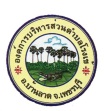 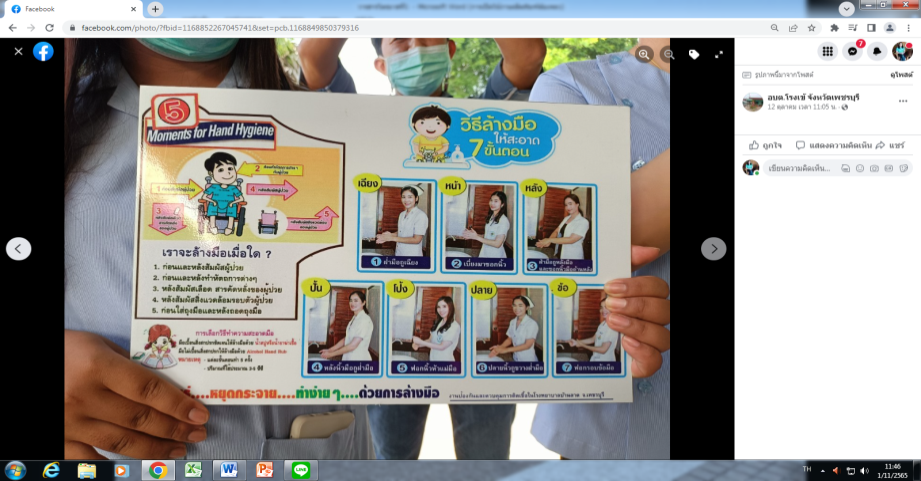 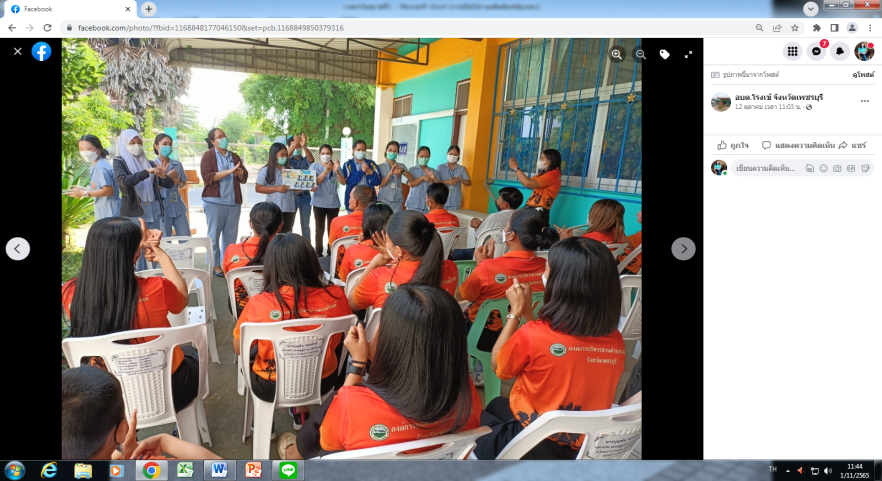 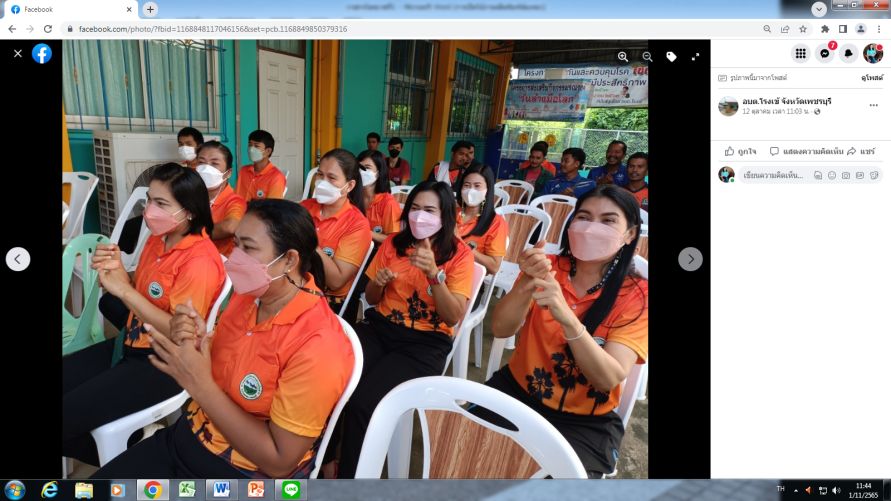 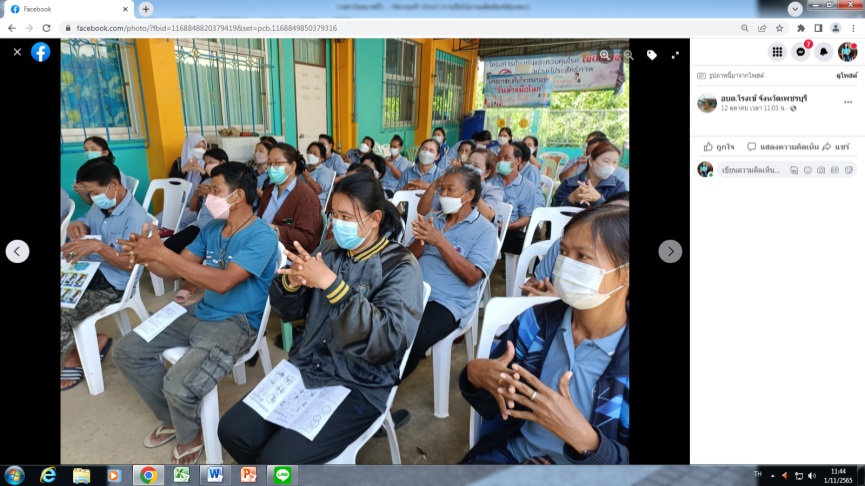 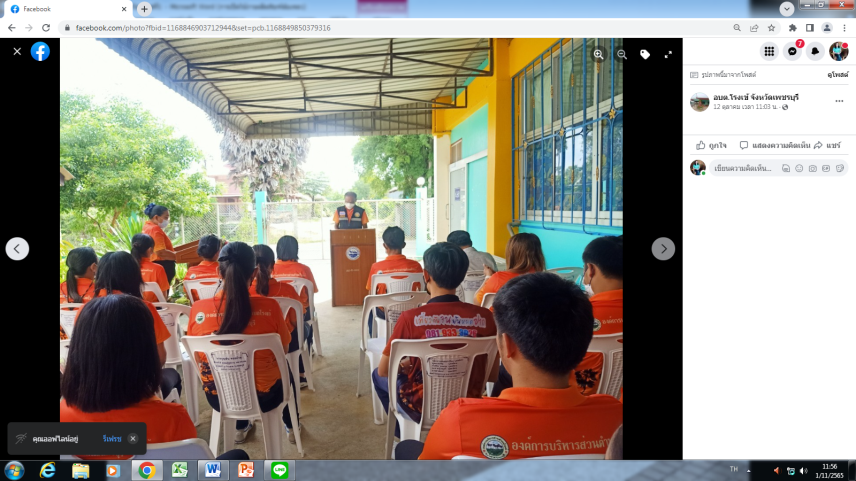 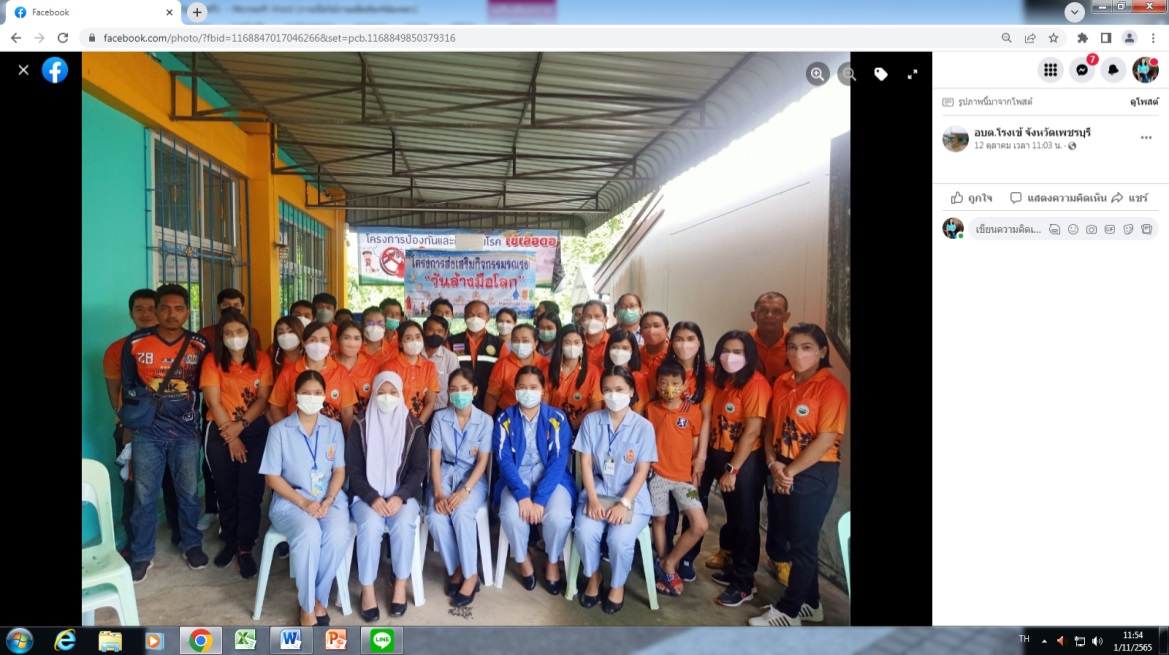 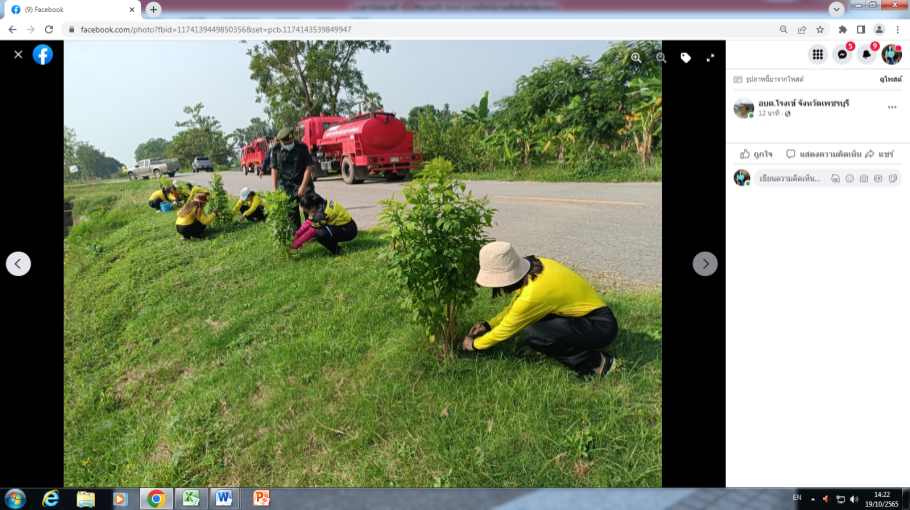 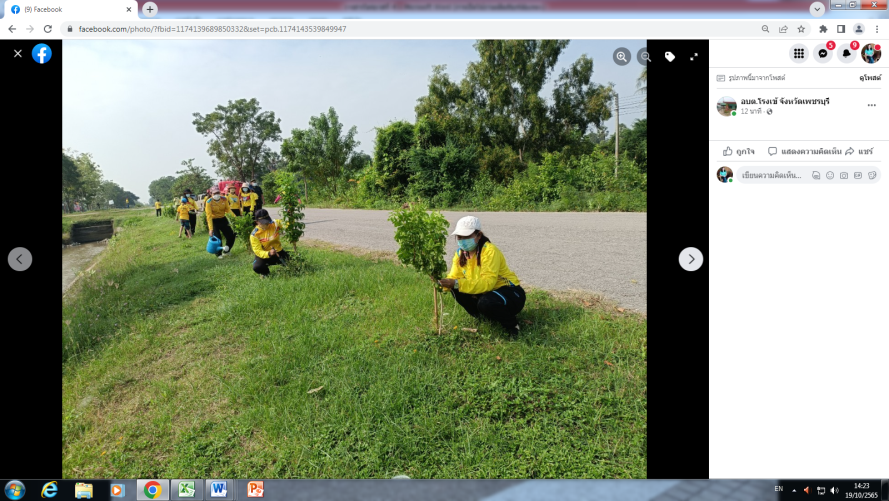 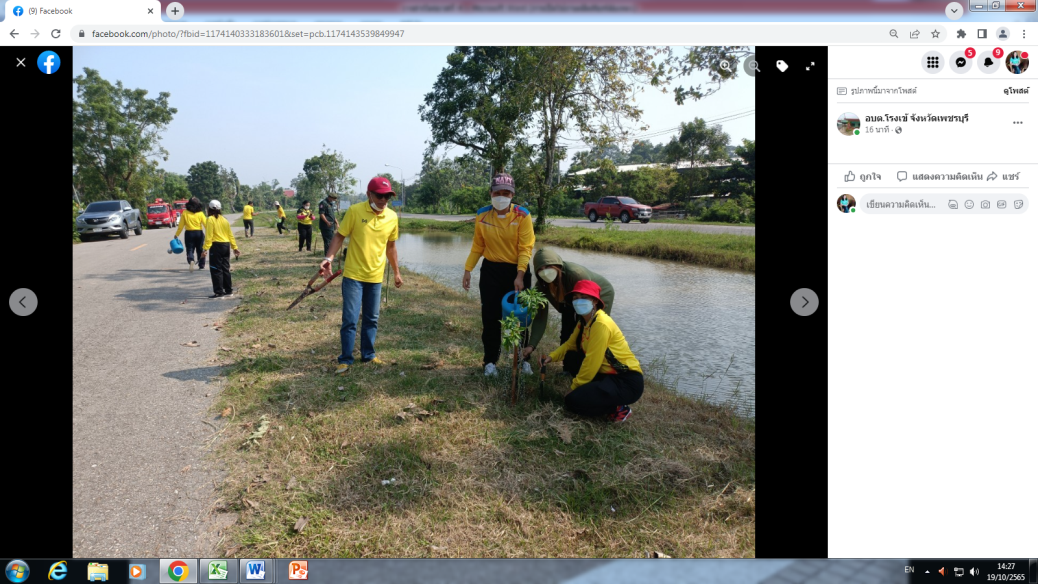 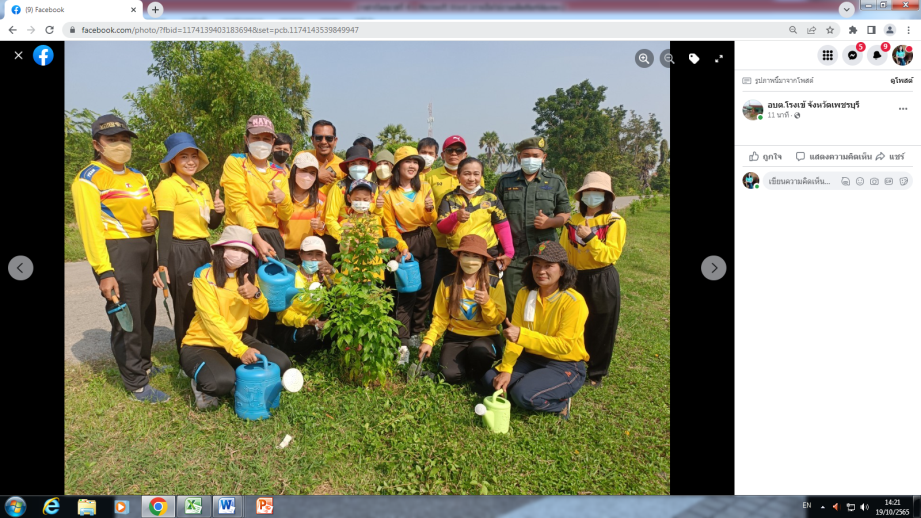 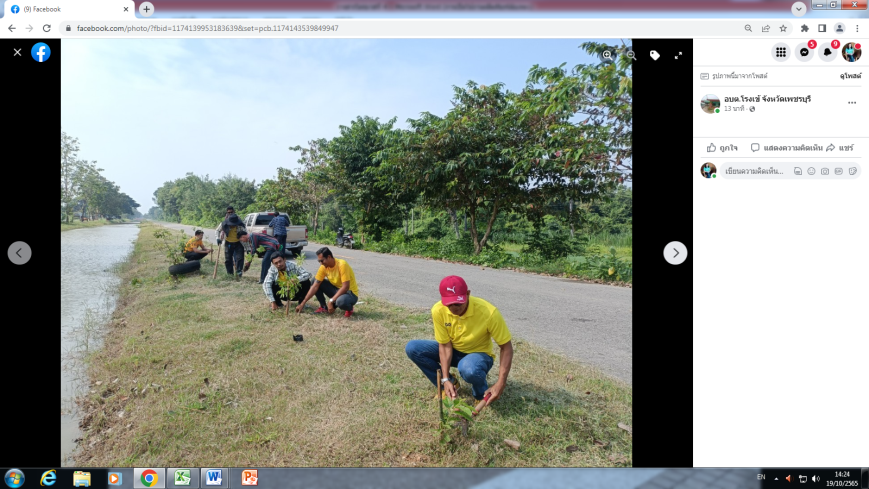 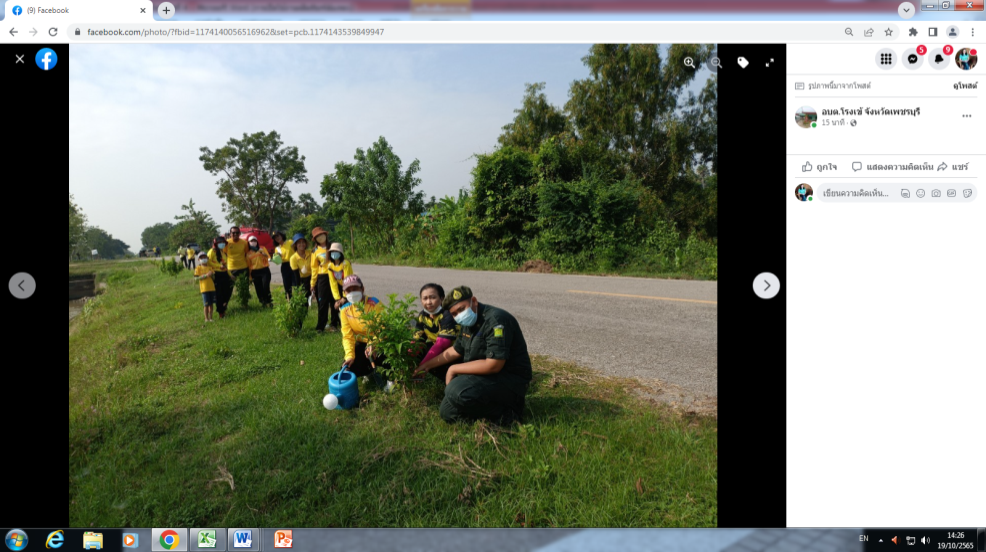 -2-วันที่ 8 พฤศจิกายน 2565 องค์การบริหารส่วนตำบลโรงเข้ ร่วมกับกำนัน ผู้ใหญ่บ้าน และประชาชนตำบลโรงเข้ ตำบลลาดโพธิ์และตำบลสะพานไกร ได้จัดโครงการประเพณีวันลอยกระทง ปี 2565 ขึ้น ณ วัดวังบัว ตำบลลาดโพธิ์ อำเภอบ้านลาด จังหวัดเพชรบุรี โดยมีนายอำเภอบ้านลาด ปลัดอำเภอบ้านลาด นายกองค์การบริหารส่วนตำบลโรงเข้ กำนัน ผู้ใหญ่บ้าน และพนักงาน อบต.โรงเข้ ร่วมอำนวยความสะดวกในการจัดงาน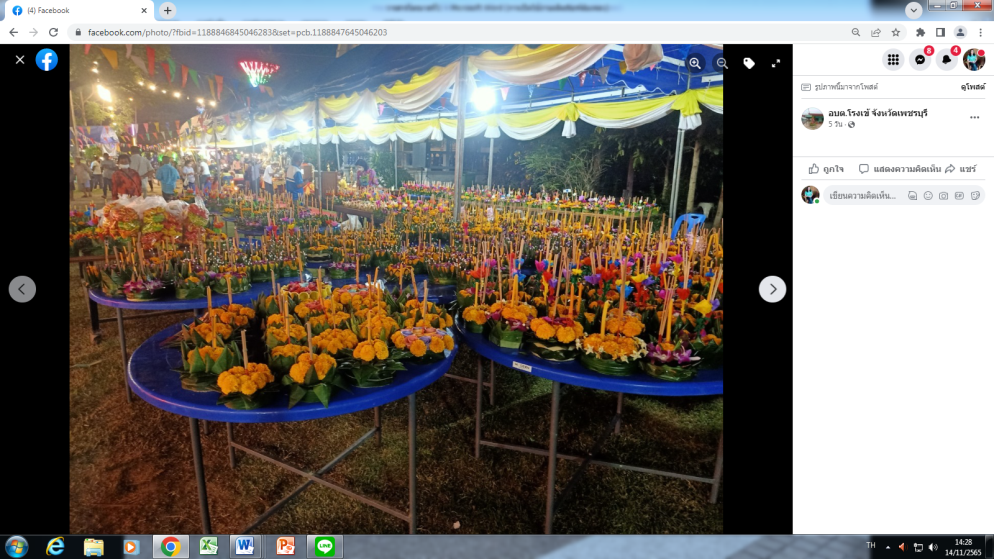 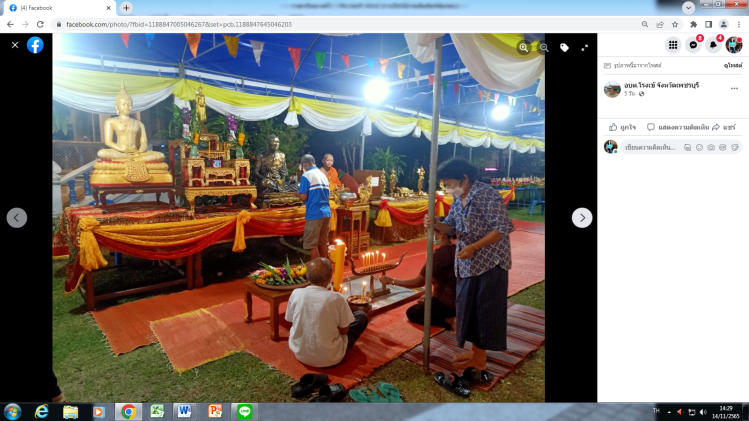 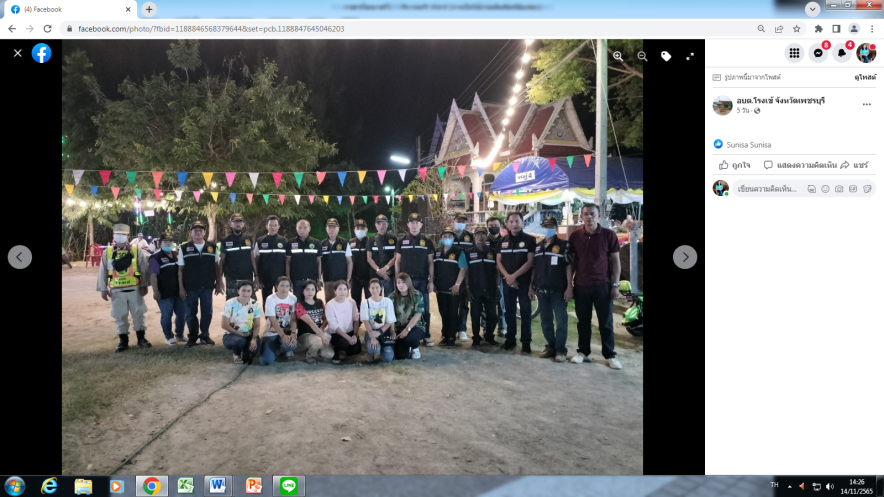 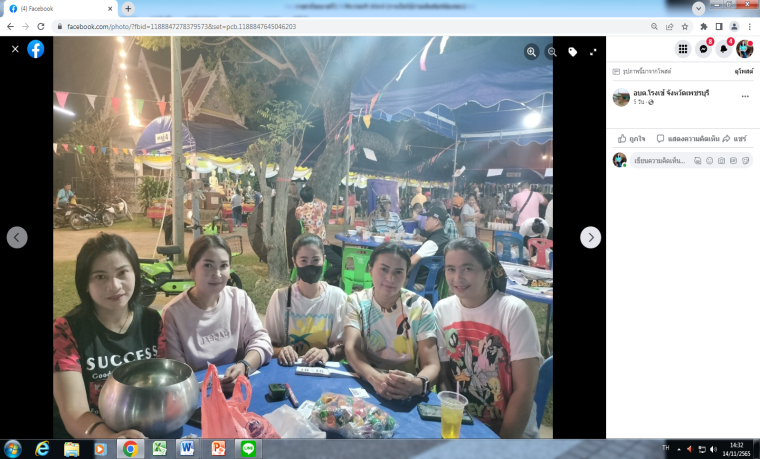 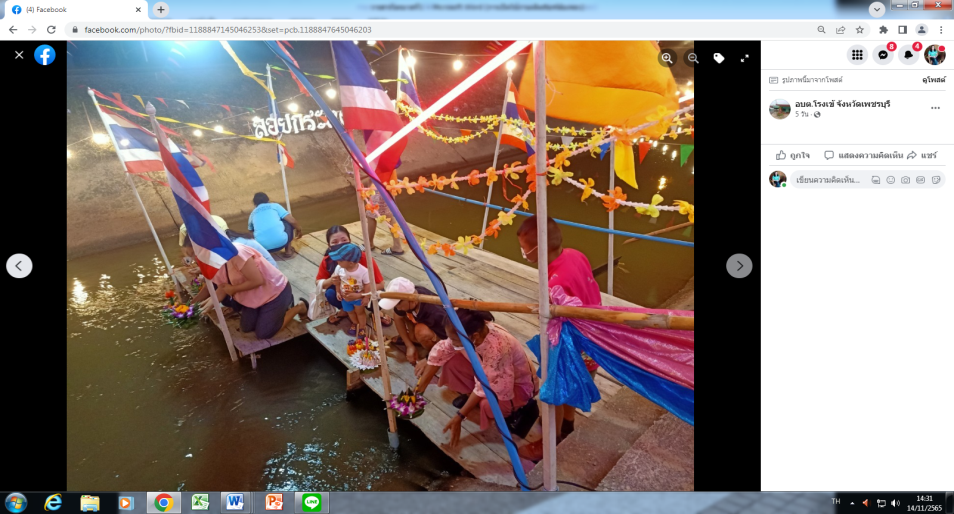 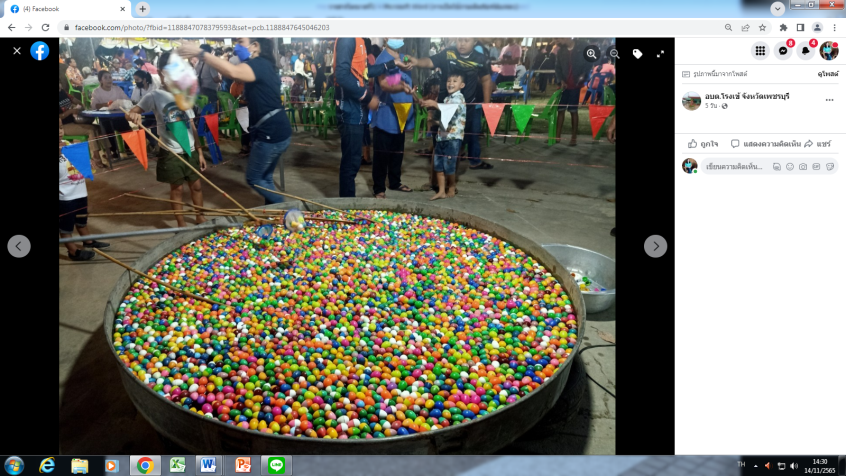 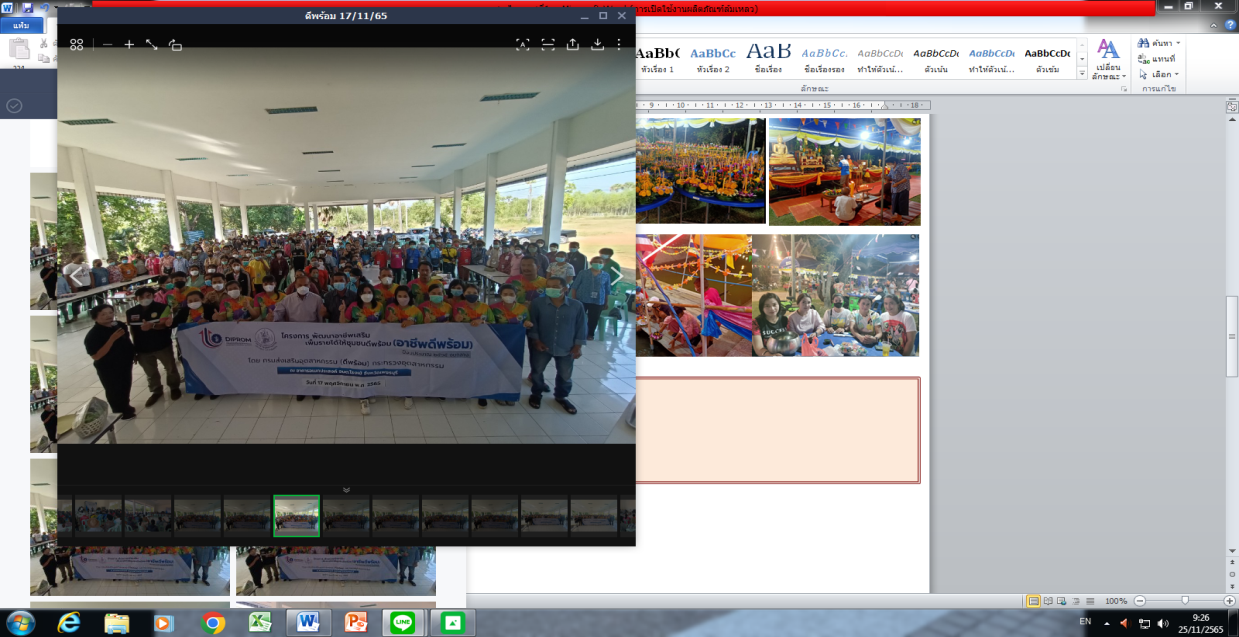 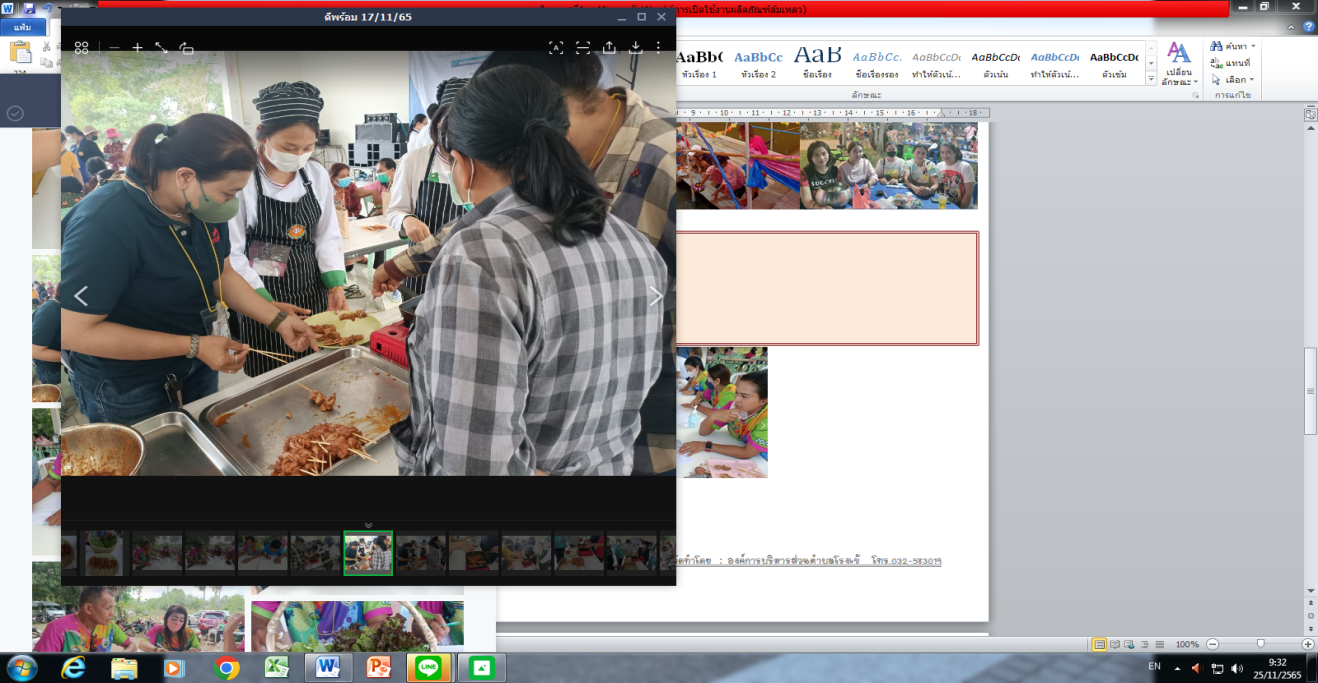 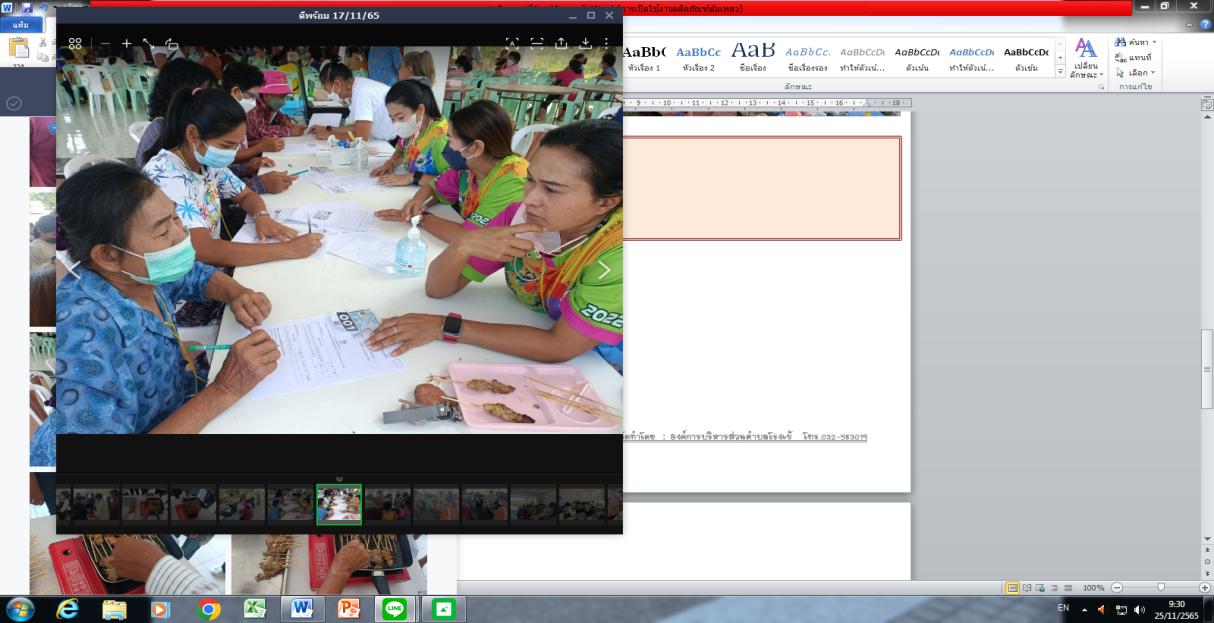 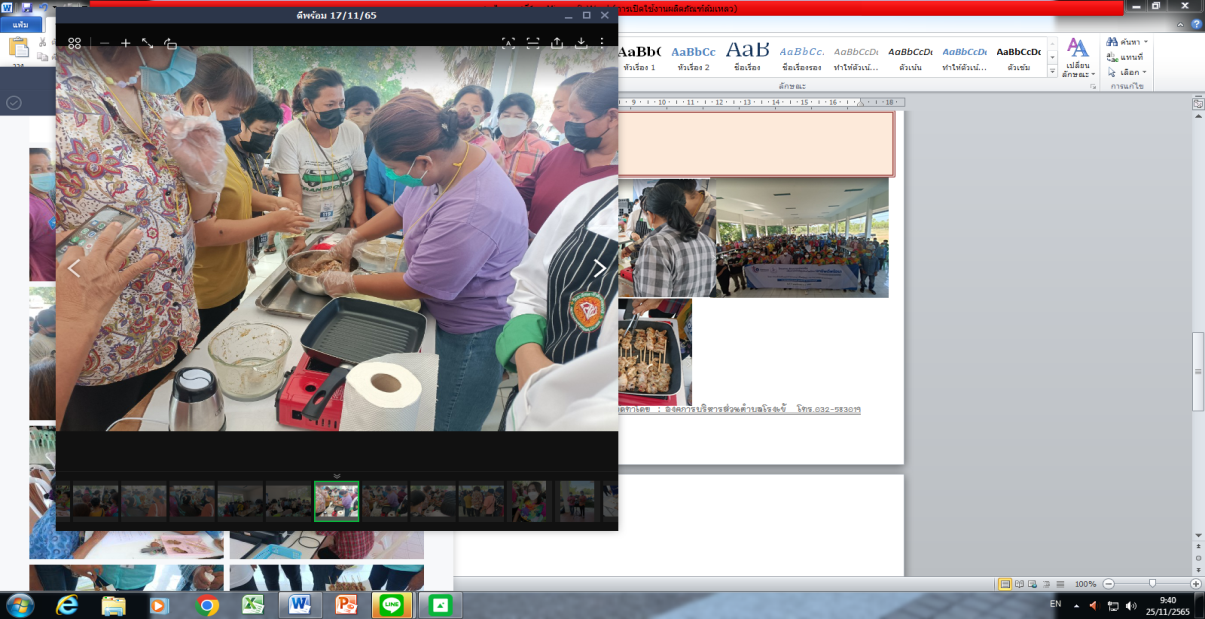 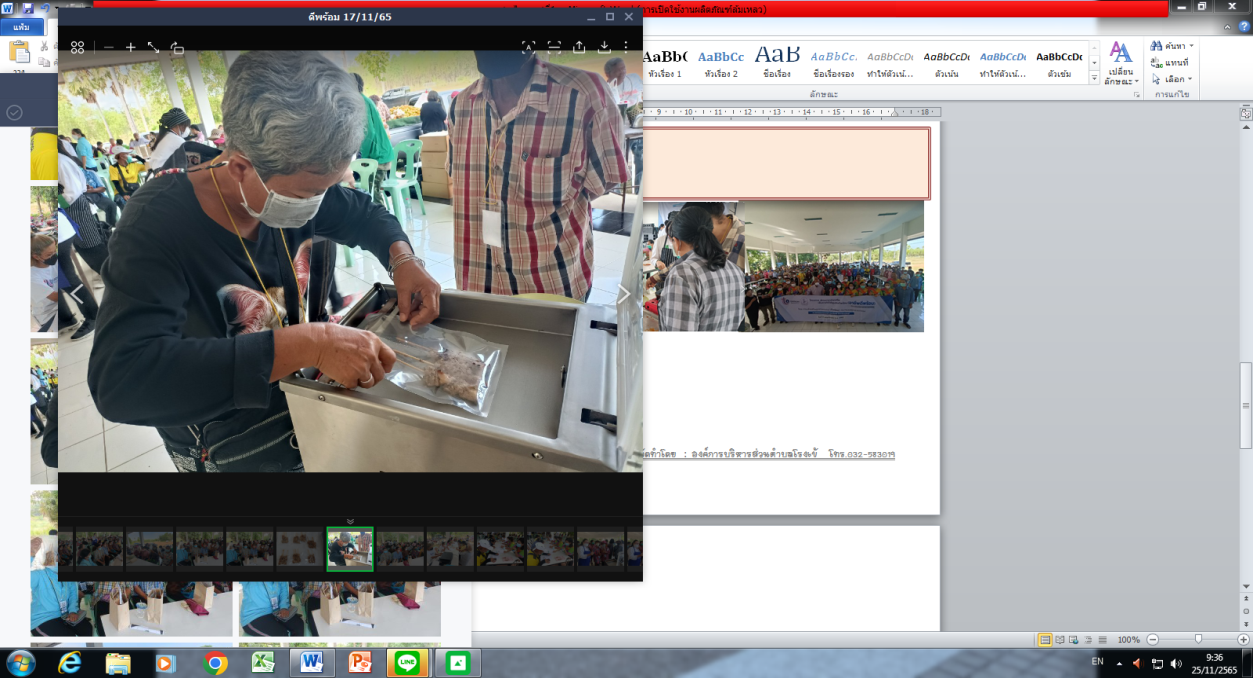 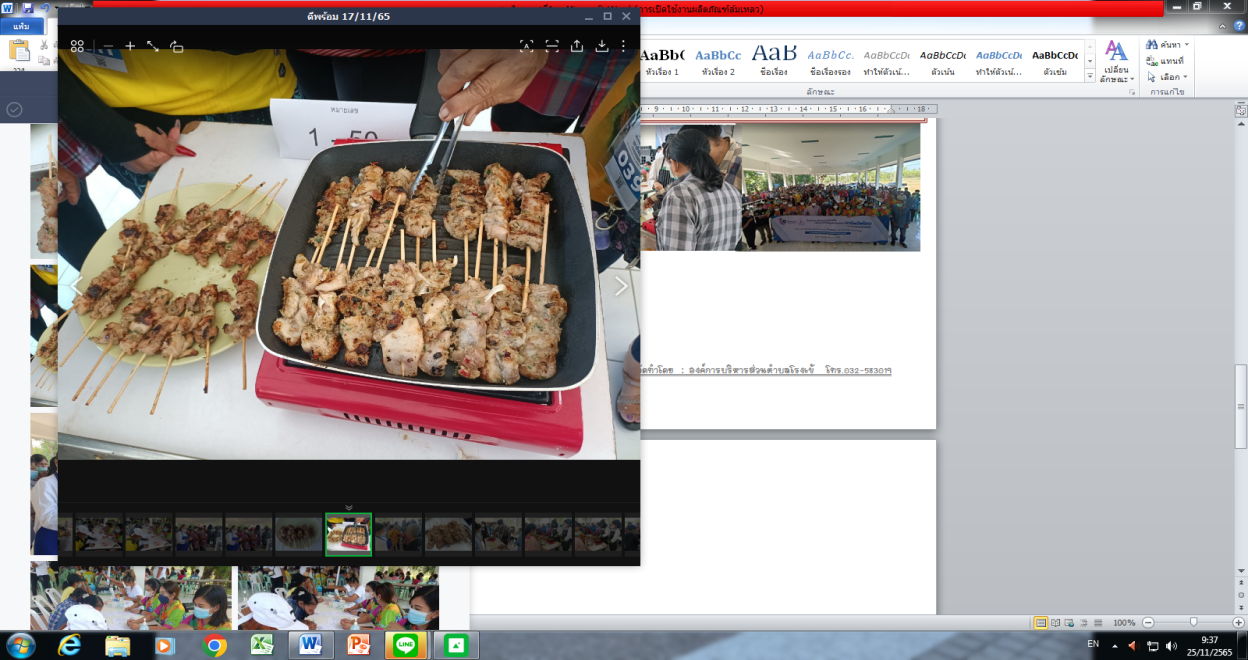 -3-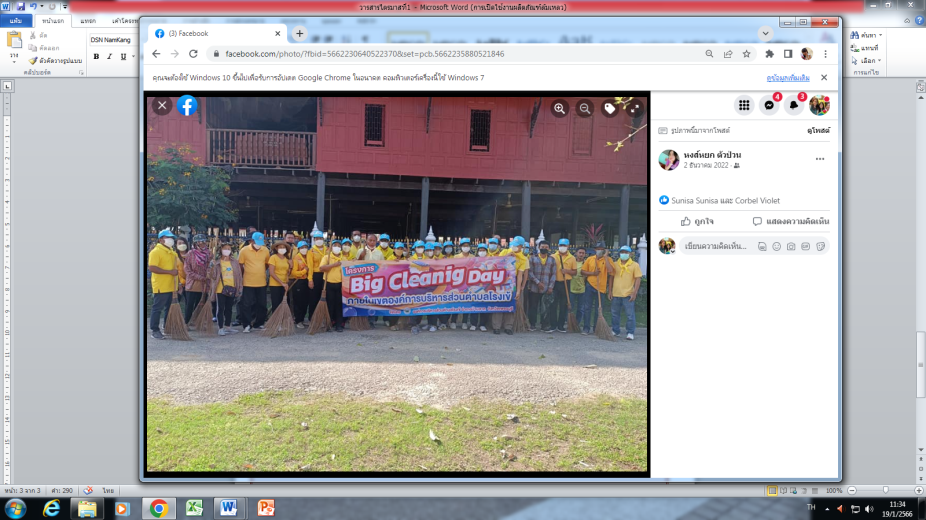 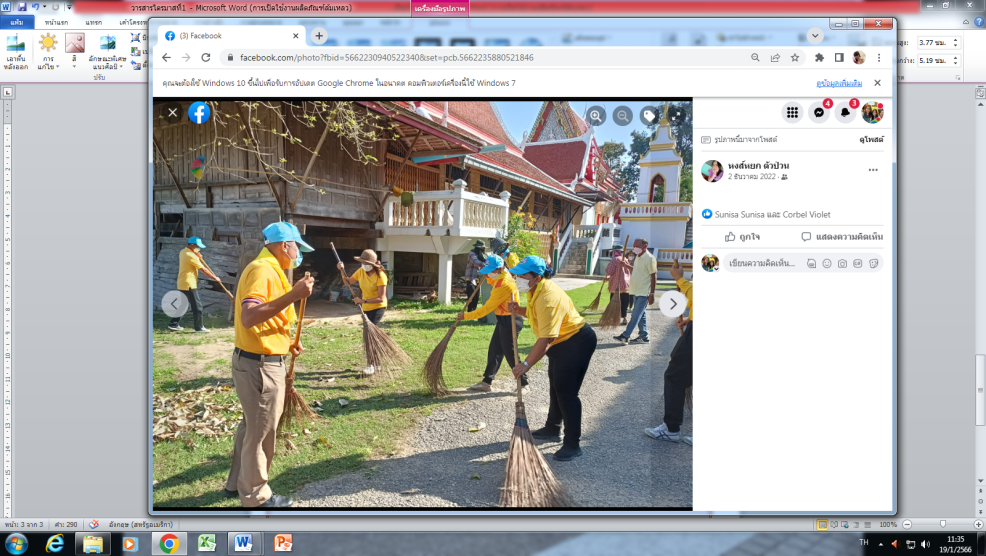 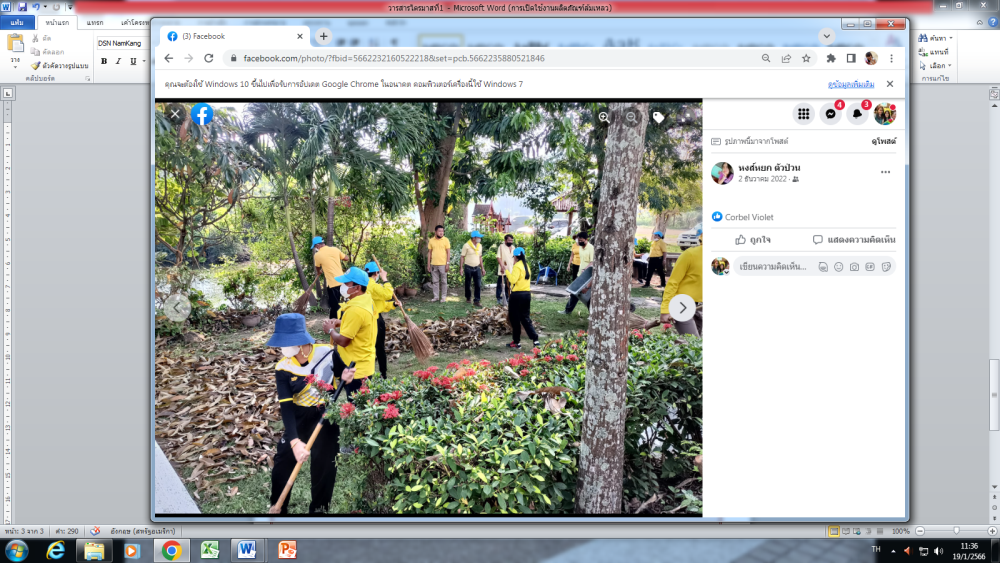 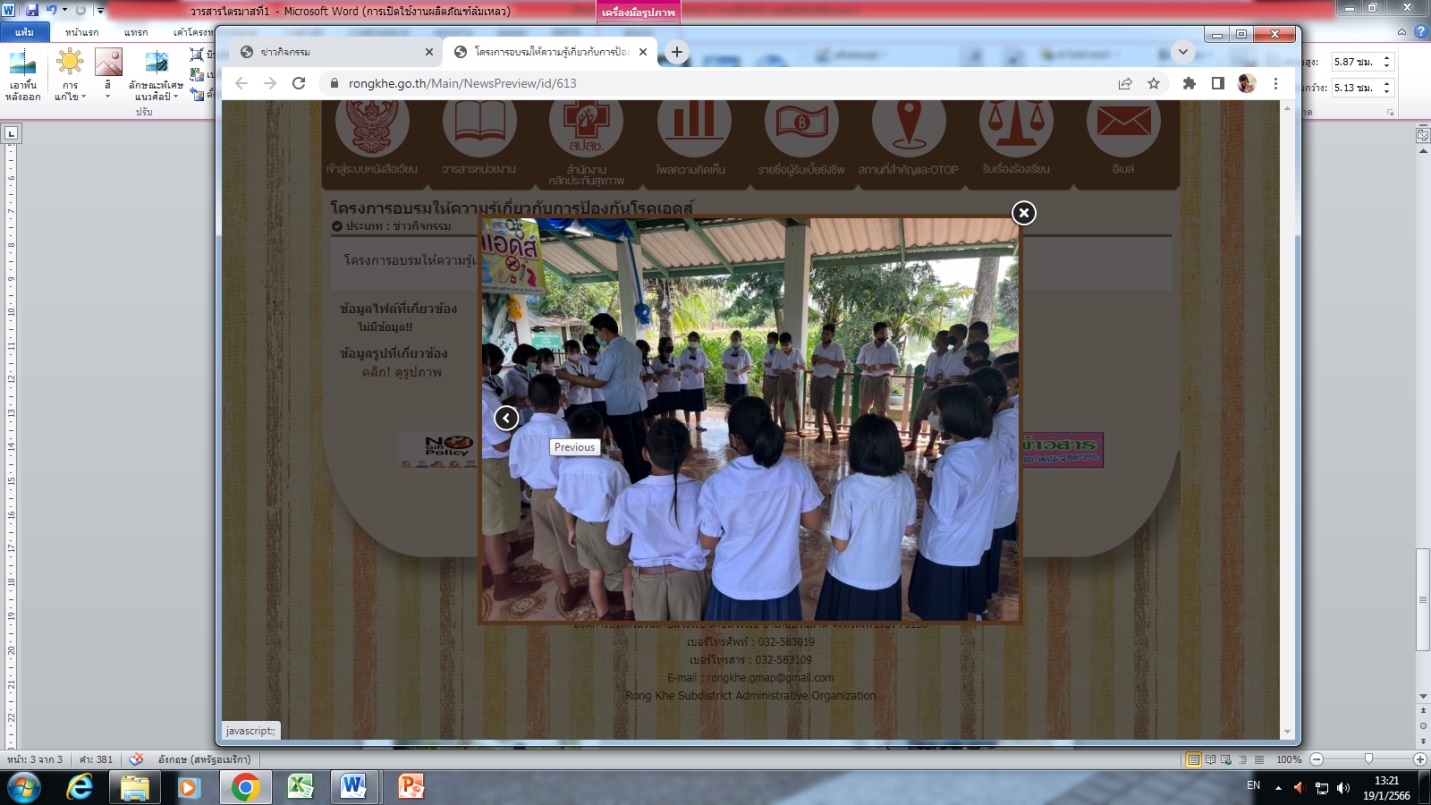 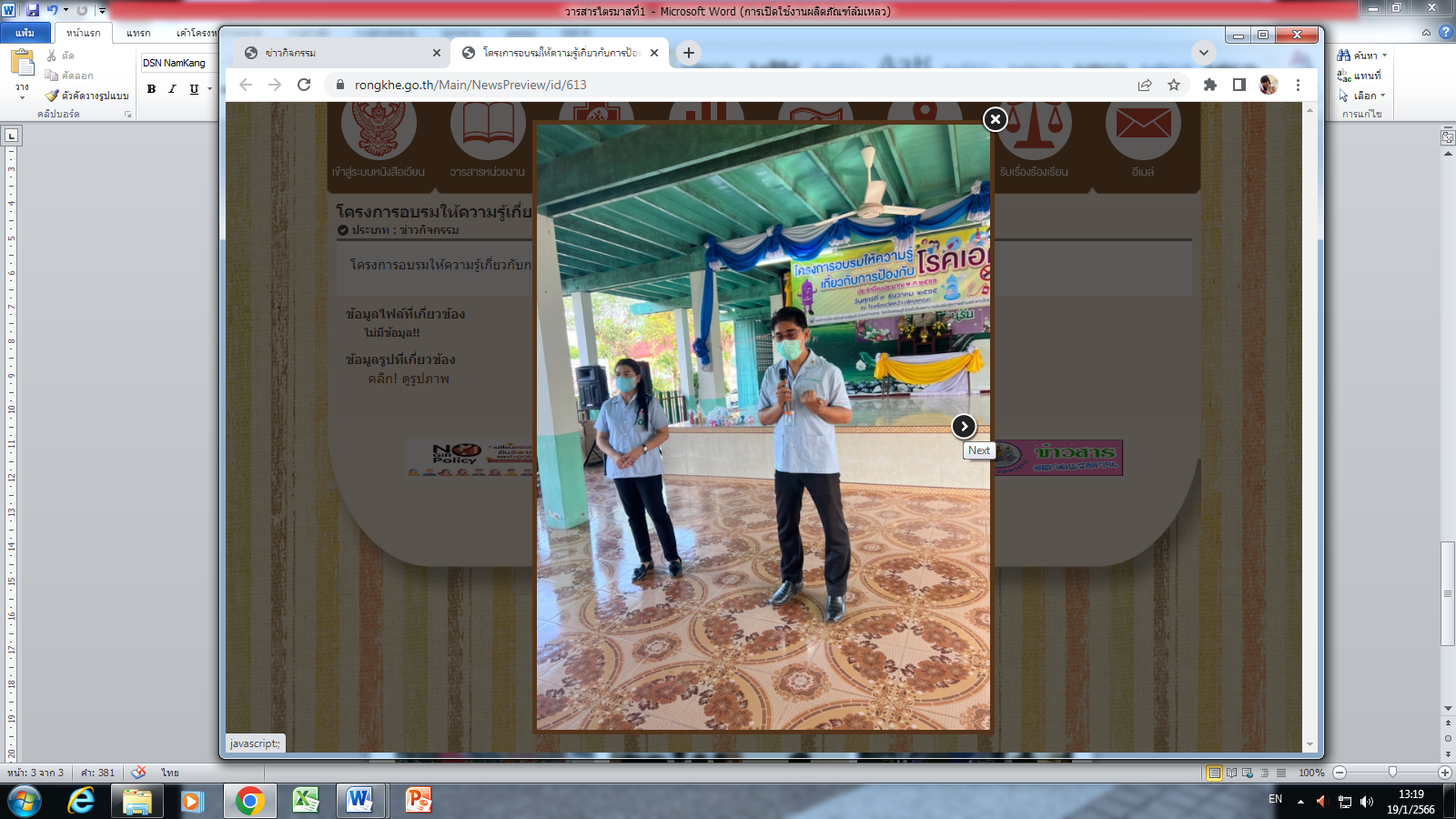 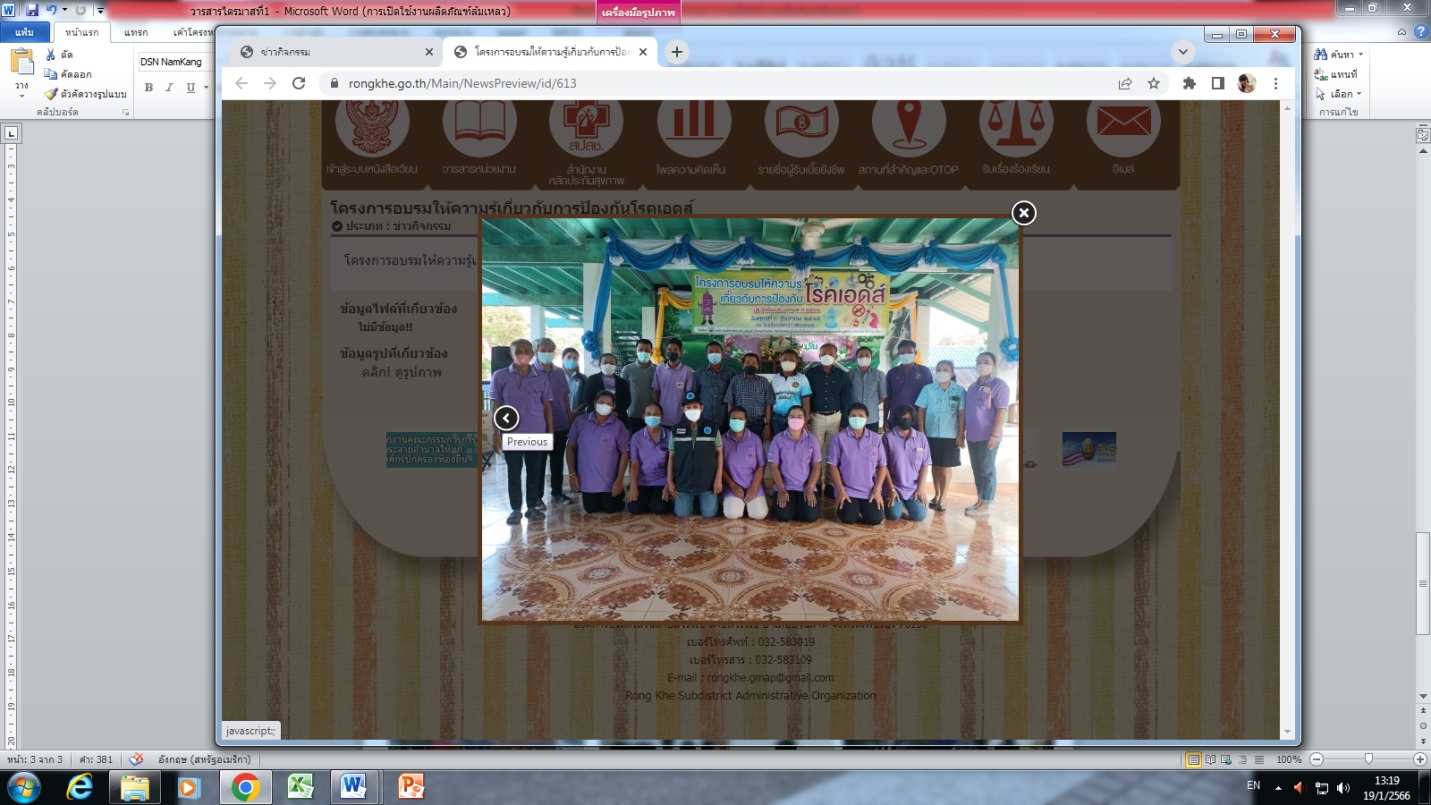 วันที่ 20 ธันวาคม 2565 องค์การบริหารส่วนตำบลโรงเข้จัดโครงการอบรมการจัดการขยะเปียกหรือขยะอินทรีย์ในครัวเรือน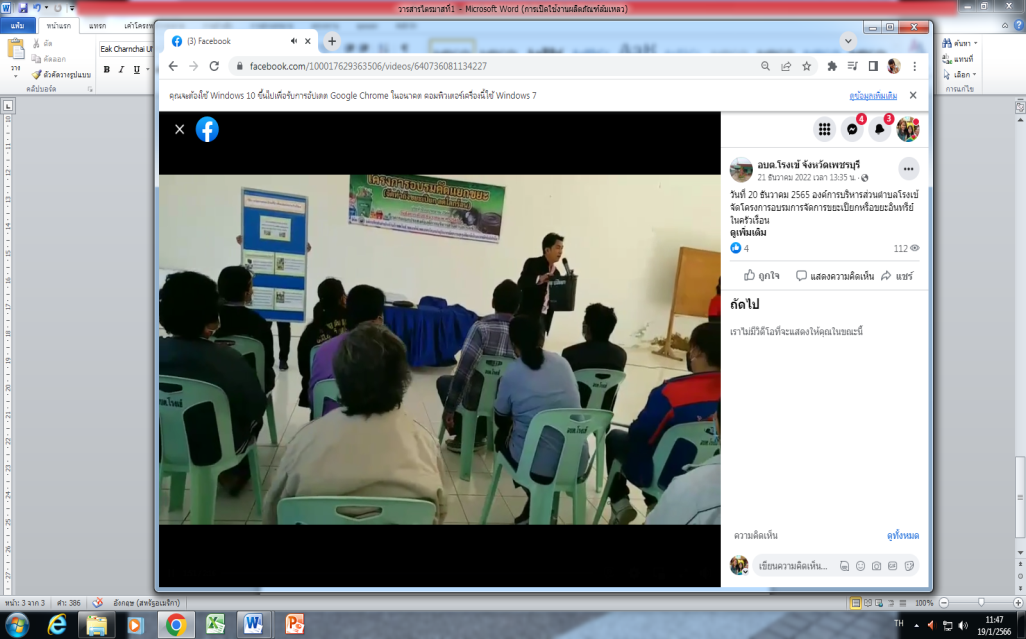 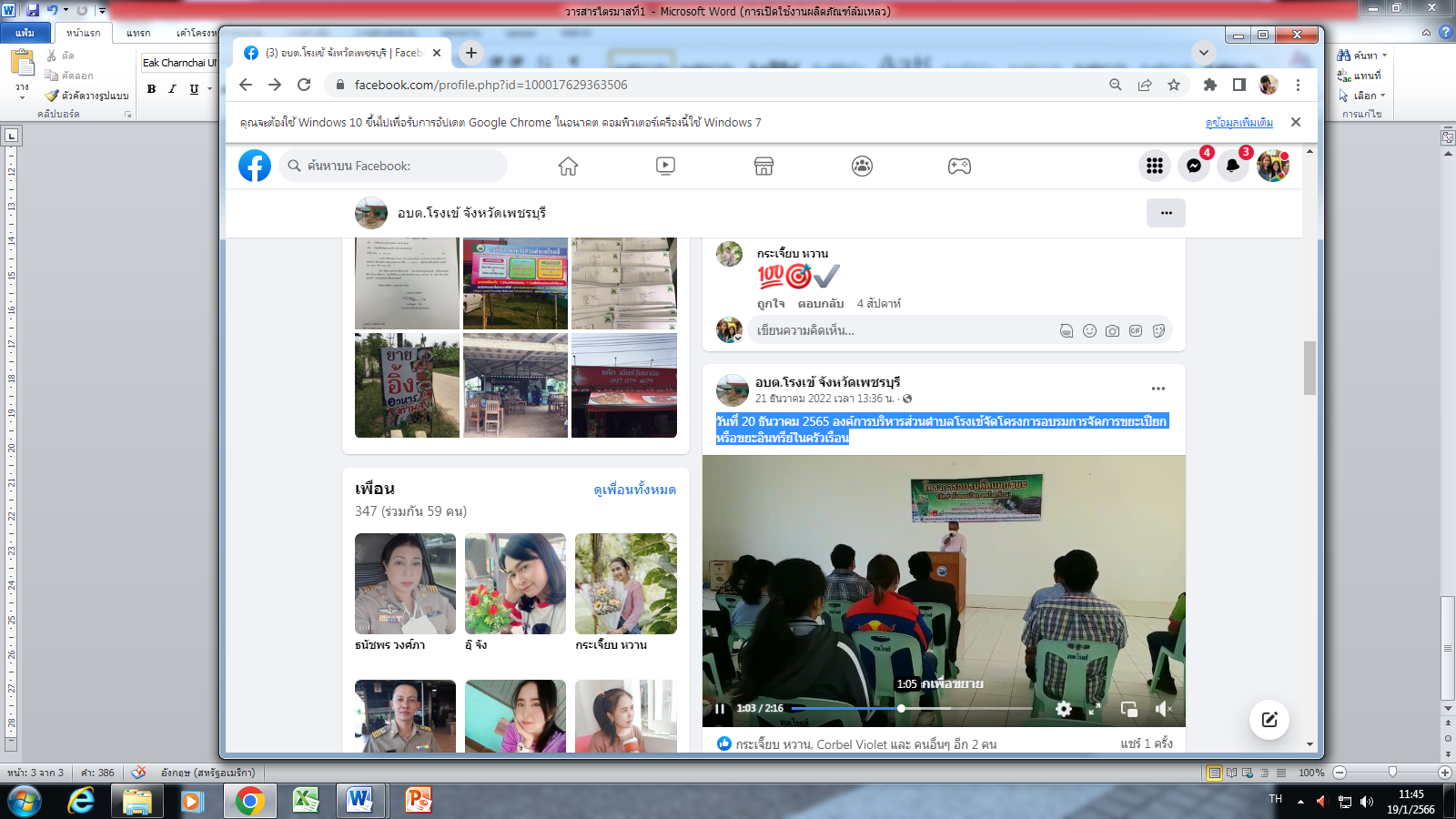 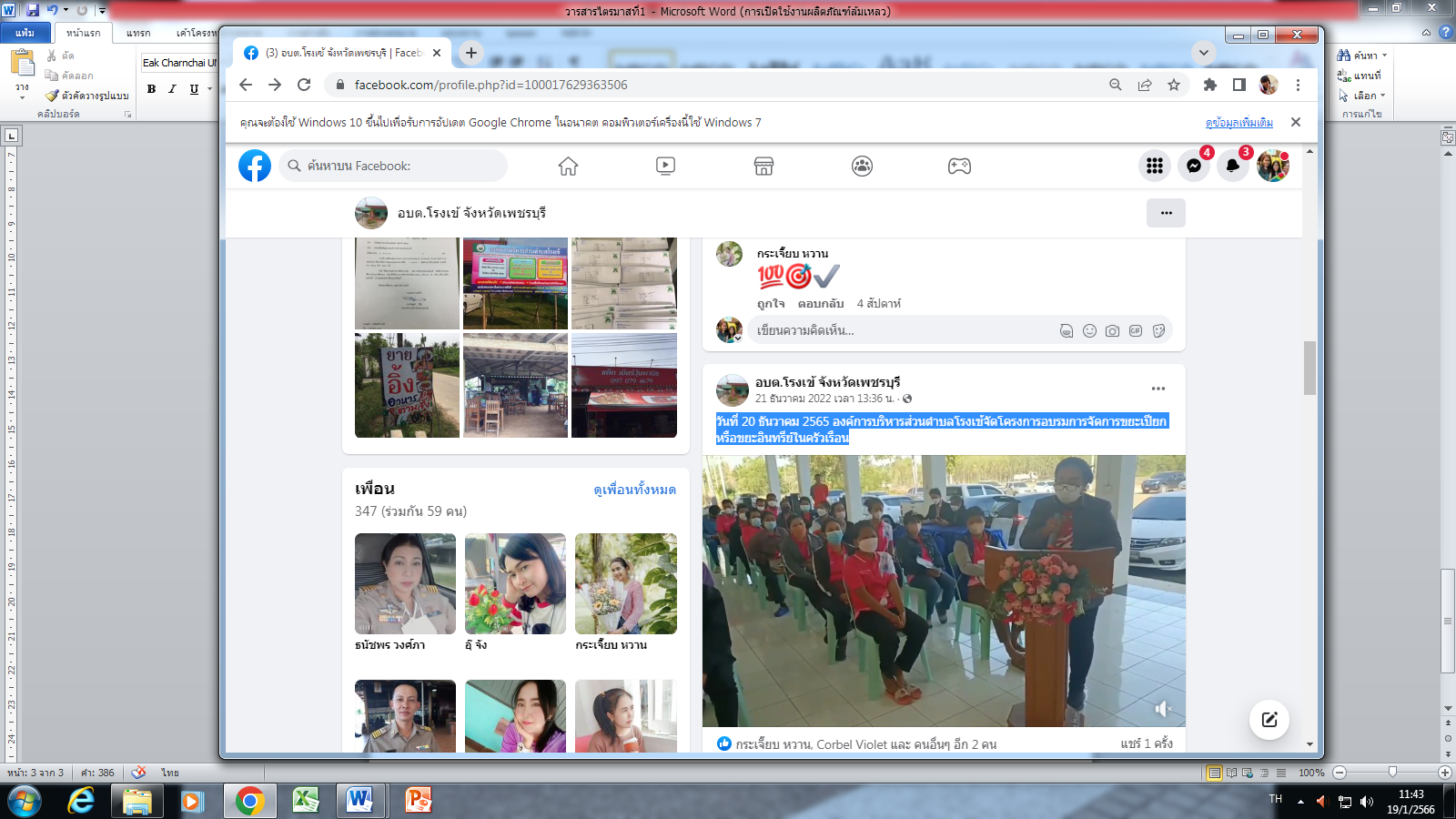 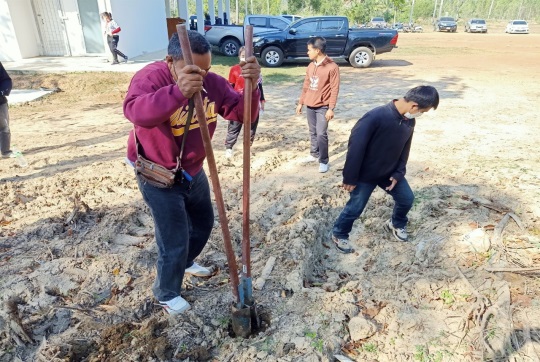 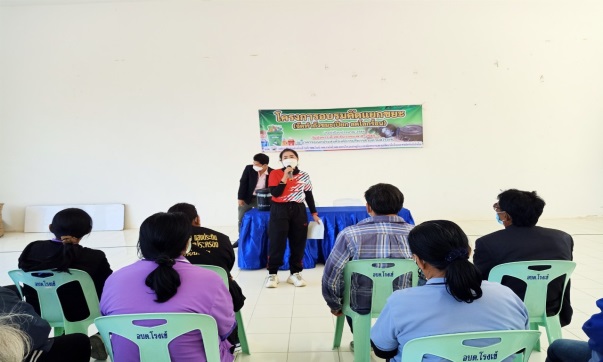 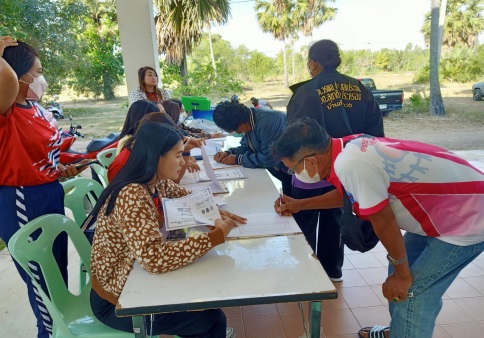 